Kentucky Mountain Housing Development Corporation, Inc.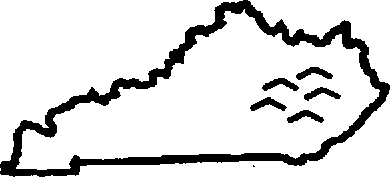 PO Box 729 • I 13 Main Street• Manchester, Kentucky 40962 • (606) 598-5128 • TTY 71 l • Fax: (606) 598-8199www.kymtnhousing.orgKentucky Mountain Housing Development Corporation is a faith-based, nonprofit organization that has been providing quality, affordable housing opportunities for low-income families in Clay and Jackson County, Kentucky, since 1973.We are currently seeking to hire a Loan Officer/Counselor to assist our applicants through the loan process, Eligible candidates must have previous work experience as a Loan Officer, Housing Counselor, or similar position with a bank or other lending institution.The Loan Officer/Housing Counselor position will be based in our Manchester, Kentucky office. Benefits include paid health insurance and company match retirement.For more information, please call (606) 598-5128 ext. 0 or email vickiekmhdc@windstream.net.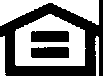 [Ql'"'- HOO HGOPPOUUHIH